令和３年度いばらき農業アカデミー　商談スキル向上講座受講申込書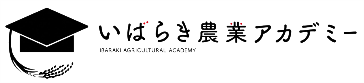 １　受講申込者の概要２　希望受講場所※いずれかに〇を付けてください。　・農業総合センター　２階大研修室（笠間市安居３１６５－１）　・オンライン①申込者団　体　名：代表者氏名：②住　所〒③受講者役　職：　　　　　　　　　　氏　名：役　職：　　　　　　　　　　氏　名：役　職：　　　　　　　　　　氏　名：④連絡先電　話：（　　　　）　　　　―　　　　④連絡先ＦＡＸ：（　　　　）　　　　―　　　　④連絡先E-mail：　　　　　　　　　　　　＠　